Załącznik nr 1 do swzOpis przedmiotu zamówienia. Wymagania szczegółowe dla samochodów typu mikrobus do przewozu do 9 osób, sprzętu oraz materiałów(do wypełnienia przez wykonawcę osobno dla części 1 zamówienia i dla części 2 zamówienia )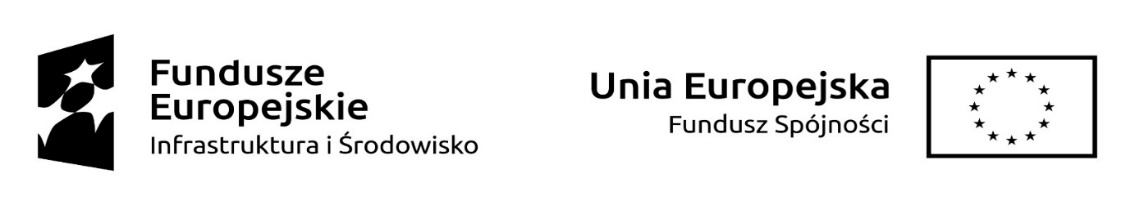 ..............................., dn. ...............................	               ..........................................................................................................     (podpis(y) osób uprawnionych do reprezentacji w;  w przypadku oferty wspólnej - podpis pełnomocnika wykonawców)Uwaga: Wykonawca wypełnia kolumnę „Propozycje Wykonawcy”, podając konkretny parametr lub wpisując np. wersję rozwiązania lub wyraz „spełnia” oraz dostarczając wymagane dokumenty.Zamieszczenie przez wykonawcę parametrów mniej korzystnych od parametrów minimalnych określonych przez zamawiającego, oznaczało będzie, że oferta nie spełnia warunków przedmiotowych postępowania przetargowego. W konsekwencji będzie to skutkowało odrzuceniem złożonej oferty. Wykonawca oświadcza, że podane przez niego w niniejszym załączniku informacje są zgodne z prawdą i że w przypadku wyboru jego oferty poniesie on pełną odpowiedzialność za realizację zamówienia zgodnie z wymienionymi tu warunkami. Zamawiający dopuszcza rozwiązania z lepszymi parametrami, od tych, które określono w powyższej tabeli (w przypadku, gdy nie określono, że są to wymagania minimalne).Wykazanie równoważności dostawy spoczywa na wykonawcy. W przypadku zaoferowania rozwiązań równoważnych wykonawca musi w ofercie przedstawić charakterystykę porównawczą, która będzie zawierała dokładny opis oferowanego towaru, z podaniem jego konfiguracji technicznej lub użytkowej w odniesieniu do wymagań szczegółowych zamawiającego. Parametry podane muszą być poparte odpowiednimi załącznikami np. informacjami katalogowymi producenta. Druk ten wymaga podpisania przez osobę/osoby uprawnione do podpisywania, jest obowiązkowy do złożenia oferty.Załącznik nr 2 do swz	Wzór umowyzawarta w dniu  …………………  roku w Szczecinie pomiędzy:....................................... z siedzibą przy ul. ............................ w............................. wpisaną                do .............., pod nr .............., NIP: reprezentowaną przez: ……………………………………………………,zwaną/zwanym dalej WYKONAWCĄ, aSkarbem Państwa – Zachodniopomorskim Komendantem Wojewódzkim Państwowej Straży Pożarnej, ul. Firlika 9/14, …………. Szczecin,działającym w imieniu własnym (dotyczy 2 części zamówienia) oraz w imieniu i na rzecz:- Lubelskiego Komendanta Wojewódzkiego Państwowej Straży Pożarnej (dotyczy 1 części zamówienia),- Mazowieckiego Komendanta Wojewódzkiego Państwowej Straży Pożarnej (dotyczy 1 części zamówienia),- Podlaskiego Komendanta Wojewódzkiego Państwowej Straży Pożarnej (dotyczy 1 części zamówienia),- Śląskiego Komendanta Wojewódzkiego Państwowej Straży Pożarnej (dotyczy 1 części zamówienia),- Świętokrzyskiego Komendanta Wojewódzkiego Państwowej Straży Pożarnej (dotyczy 2 części zamówienia),- Warmińsko-Mazurskiego Komendanta Wojewódzkiego Państwowej Straży Pożarnej (dotyczy 2 części zamówienia),zwanymi dalej ZAMAWIAJĄCYM lub ZAMAWIAJĄCYMI (adresy poszczególnych ZAMAWIAJĄCYCH wskazane są w załączniku nr 2 do umowy)Umowa została zawarta w trybie przetargu nieograniczonego, zgodnie z przepisami ustawy 
z dnia 11 września 2019 r. – Prawo zamówień publicznych (Dz. U. z 2021 r., poz. 1129 ze zm.).§ 1.  POSTANOWIENIA OGÓLNEZachodniopomorski Komendant Wojewódzki Państwowej Straży Pożarnej na mocy porozumienia z dnia 20.04.2017 r. zawartego z Komendą Główną Państwowej Straży Pożarnej w sprawie realizacji projektu pod nazwą: „Usprawnienie systemu ratownictwa 
na drogach – etap IV” wraz z aneksem nr 3 z dnia 28 marca 2022 r. zobowiązany został do przeprowadzenia postępowania o udzielenie niniejszego zamówienia publicznego oraz do zawarcia umowy na dostawę samochodów stanowiących przedmiot niniejszej umowy, przeznaczonych dla poszczególnych ZAMAWIAJĄCYCH, wskazanych w załączniku nr 2 do tej umowy. W związku z powyższym ustanowiony został również przez tych ZAMAWIAJĄCYCH pełnomocnikiem do przeprowadzenia w ich imieniu postępowania o udzielenie zamówienia publicznego zakończonego zawarciem niniejszej umowy.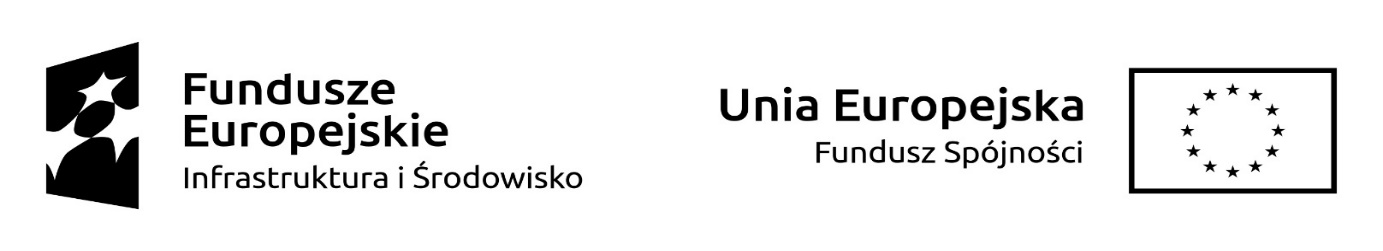 Zakup samochodów realizowany jest w ramach projektu: „Usprawnienie systemu ratownictwa na drogach – etap IV”, zwanego dalej „Projektem”, współfinansowanego przez Unię Europejską ze środków Funduszu Spójności w ramach Programu Operacyjnego Infrastruktura i Środowisko 2014-2020.§ 2.  PRZEDMIOT UMOWYPrzedmiotem niniejszej umowy jest dostawa przez WYKONAWCĘ na rzecz ZAMAWIAJĄCYCH 4 samochodów typu mikrobus (dla części 1)/  3 samochodów typu mikrobus (dla części 2)  o parametrach technicznych i warunkach wskazanych w kolumnie 3 załączonego do oferty WYKONAWCY formularza „Opis przedmiotu zamówienia. Wymagania szczegółowe dla samochodów typu mikrobus do przewozu do 9 osób, sprzętu oraz materiałów”, stanowiącego załącznik nr 1 do umowy. WYKONAWCA dostarczy samochody do Użytkowników – Komendy Powiatowe/Miejskie Państwowej Straży Pożarnej, dla których ZAMAWIAJĄCY przeznaczyli samochody do eksploatacji, wskazane w załączniku nr 2 do niniejszej umowy, celem przeniesienia ich własności na ZAMAWIAJĄCYCH z chwilą dokonania przez nich odbioru. Wykonawca zobowiazuje się także do przeprowadzenia szkolenia, o którym mowa w § 6 ust. 8.Samochody muszą być fabrycznie nowe (nieużytkowane) i posiadać komplet dokumentacji umożliwiającej zarejestrowanie ich na terenie Polski. Rok produkcji – 2022. Dokonanie montażu urządzeń niezbędnych do prawidłowej realizacji umowy oraz wykonanie oznakowania pojazdów nie narusza wymogu fabrycznej nowości samochodów.WYKONAWCA zobowiązany jest dokonać oznakowania samochodów zgodnie z opisem zamieszczonym w załączniku nr 1 do swz w sprawie nr WT 2370.21.2022 oraz zgodnie ze wzorem stanowiącym załącznik nr 3 do umowy. § 3.  CENA I WARUNKI ZAPŁATYWartość łączna umowy wynosi:brutto: ................................ zł (słownie: ............................................................. zł), netto: ................................ zł (słownie: ............................................................. zł),podatek VAT: ................................ zł (słownie: ............................................................. zł)Cena jednostkowa każdego samochodu wynosi: brutto: ................................ zł (słownie: ............................................................. zł),netto: ................................ zł (słownie: ............................................................. zł),podatek VAT: ................................ zł (słownie: ................................................... zł).WYKONAWCA wystawi dla każdego ZAMAWIAJĄCEGO odrębną fakturę na każdy samochód. ZAMAWIAJĄCY nie będą udzielali zaliczek. Zapłata ceny następuje po dokonaniu odbioru każdego samochodu. Podstawą do wystawienia faktury za samochód jest dokonanie jego odbioru przez właściwego ZAMAWIAJĄCEGO.Każdy ZAMAWIAJĄCY zapłaci WYKONAWCY cenę jednostkową netto/brutto dostarczonego jemu samochodu, przelewem na wskazany rachunek bankowy, w terminie 30 dni od daty otrzymania prawidłowo wystawionej faktury.Faktury wystawione będą w języku polskim lub muszą mieć polską wersję językową. ZAMAWIAJĄCY wstrzyma się z zapłatą ceny w przypadku wątpliwości co do wywiązania się WYKONAWCY z zobowiązań wynikających z umowy lub związanych z jej realizcją. 
W takim przypadku WYKONAWCY nie przysługują odsetki z tytułu opóźnienia w zapłacie.Cena jednostkowa każdego samochodu obejmuje koszt wszelkich świadczeń, do jakich WYKONAWCA zobowiązał się na podstawie niniejszej umowy.W przypadku dostawy wewnątrzwspólnotowej dodany zostanie ust. 9 o treści:Cena wskazana w ust. 1 jest ceną netto. Niniejsza dostawa nie podlega opodatkowaniu 
w kraju WYKONAWCY – dostawa wewnątrzwspólnotowa. Zobowiązanie podatkowe przechodzi na ZAMAWIAJĄCYCH. WYKONAWCA będzie wystawiał fakturę za dostawy bez wskazanego podatku VAT.§ 4.  TERMIN REALIZACJIWYKONAWCA zobowiązuje się dostarczyć samochody w terminie 4 miesięcy od zawarcia umowy. W każdym przypadku, gdy okaże się, że terminowe wykonanie umowy przez WYKONAWCĘ jest zagrożone, WYKONAWCA zobowiązany jest pisemnie poinformować o tym fakcie ZAMAWIAJĄCYCH. Ponadto WYKONAWCA zobowiązuje się do pisemnego informowania ZAMAWIAJĄCYCH o ewentualnych problemach czy opóźnieniach w realizacji umowy.§ 5. INSPEKCJA PRODUKCYJNAZAMAWIAJĄCYM przysługuje prawo do dokonania inspekcji produkcyjnej samochodów. Inspekcja taka odbędzie się w miejscu produkcji samochodów.W inspekcji uczestniczyć będzie komisja ZAMAWIAJĄCYCH  składająca się z nie więcej niż 4 osób, w skład której będą wchodzić przedstawiciele ZAMAWIAJĄCYCH.ZAMAWIAJĄCY pismem przesłanym faksem na numer ………………. zawiadomią WYKONAWCĘ o zamiarze przeprowadzenia inspekcji wskazując  członków komisji, którzy będą uczestniczyli w inspekcji. W odpowiedzi WYKONAWCA w terminie 3 dni pismem przesłanym faksem na numer +48 914808804 zawiadomi ZAMAWIAJĄCYCH o gotowości do przeprowadzenia inspekcji wskazując jej termin, który nie może przypadać wcześniej niż 7 dni przed zaplanowaną inspekcją. Z inspekcji tej zostanie sporządzony protokół w 5/4 egzemplarzach, z których 1 otrzyma WYKONAWCA.Obowiązek zorganizowania inspekcji, zapewnienia uczestnictwa w niej osób wchodzących 
w skład komisji, o której mowa w ust. 2 oraz poniesienia wszystkich związanych z tym kosztów (w szczególności podróży w obie strony, zakwaterowania, wyżywienia oraz kosztów podróży służbowych wynikających z obowiązujących przepisów) obciąża WYKONAWCĘ. Zasady uczestnictwa w inspekcji członków komisji, o której mowa w ust. 2, a w szczególności podróży, zakwaterowania i wyżywienia zostaną ustalone przez strony w drodze odrębnych ustaleń. WYKONAWCA zobowiązuje się do zapłaty powstałych po stronie ZAMAWIAJĄCYCH z tego tytułu kosztów na podstawie wystawionych przez nich rachunków/not w terminie 21 dni od ich doręczenia WYKONAWCY.§ 6. ODBIÓR SAMOCHODÓW Gotowe do odbioru samochody WYKONAWCA dostarcza do właściwych Użytkowników, zgodnie z wykazem zawartym w załączniku nr 2 do umowy, celem odbioru ich przez właściwych ZAMAWIAJĄCYCH. WYKONAWCA zobowiązany jest zawiadmić właściwych ZAMAWIAJĄCYCH o terminie w którym dostarczy samochody do Użytkowników. Zawiadomienia dokonywane 
są faksem na numery wskazane w załączniku nr 2 do umowy.Podczas odbioru WYKONAWCA zobowiązuje się doręczyć każdemu ZAMAWIAJĄCEMU dokumenty potwierdzające spełnianie wymagań określonych w wierszach od 1.1 do 6.4 w kolumnie 3 załącznika nr 1 do niniejszej umowy. Dokumenty przedstawione przez WYKONAWCĘ przy odbiorze muszą być sporządzone w języku polskim lub muszą być przetłumaczone na język polski.ZAMAWIAJĄCY w trakcie odbioru dokona  sprawdzenia samochodów i analizy dostarczonych przez WYKONAWCĘ dokumentów potwierdzających wymagania techniczne W przypadku przerwania czynności odbiorowych celem usunięcia wad, termin wykonania umowy wskazany w § 4 ust. 1 nie ulega zmianie. Dokonując odbioru, ZAMAWIAJĄCY może zobowiązać WYKONAWCĘ do usunięcia 
w wyznaczonym terminie wad samochodu. Z czynności odbiorowych ZAMAWIAJĄCY sporządzą protokół odbioru w 3 egzemplarzach, z których 1 otrzyma  WYKONAWCA. W trakcie odbioru każdego samochodu WYKONAWCA zobowiązany jest przeprowadzić, pod rygorem odmowy dokonania odbioru, szkolenie przedstawicieli Użytkownika z obsługi samochodu. Protokół z przeprowadzonego szkolenia, zawierajacy wykaz osób przeszkolonych, stanowi załącznik do protokołu odbioru. § 7. DOKUMENTACJA TECHNICZNAWYKONAWCA zobowiązuje się w trakcie odbioru wydać ZAMAWIAJĄCYM dla każdego samochodu następujące dokumenty sporządzone w języku polskim lub przetłumaczone na język polski:   instrukcję obsługi i konserwacji samochodu;książkę napraw gwarancyjnych/serwisowych samochodu w języku polskim; dotyczące samochodu dokumenty wymagane przez przepisy prawa, w tym dokumenty niezbędne do zarejestrowania samochodu; wykaz adresów punktów serwisowych na terenie Polski;instrukcję obsługi urządzeń zamontowanych na stałe (np. sygnalizacja pojazdu uprzywilejowanego, radiotelefon itp.);wykaz dostarczonego sprzętu (wyposażenia), stanowiącego wyposażenie przedmiotu umowy, wykaz ilościowo – wartościowy (brutto) dla każdego samochodu (niezbędny do wprowadzenia samochodu do ewidencji majątkowej).Dokumentacja wymieniona w ust. 1 pkt 1 powinna być wykonana w sposób czytelny 
i szczegółowy i musi zawierać wszelkie informacje pozwalające wykwalifikowanej obsłudze na prawidłowe użytkowanie i bieżącą konserwację samochodów. Dokumenty należy  umieścić w twardym segregatorze. § 8.  GWARANCJA I RĘKOJMIAWYKONAWCA udziela właściwym ZAMAWIAJĄCYM oraz Użytkownikom ……. – letniej gwarancji na odebrane przez ZAMAWIAJĄCYCH samochody, gwarantując w okresie gwarancji:że dostarczone samochody posiadać będą parametry techniczne i warunki odpowiadające umowieusunięcie we własnym zakresie i na własny koszt wad samochodu polegające 
na dokonaniu naprawy lub dokonaniu wymiany samochodu lub jego wadliwego elementu, wykonanie we własnym zakresie i na własny koszt wszystkich czynności serwisowych wskazanych w książkach napraw serwisowych i gwarancyjnych, instrukcjach obsługi i eksploatacji czy też innych dokumentach dotyczących samochodów i elementów ich zabudowy, obejmujących również wymianę materiałów, olejów i płynów eksploatacyjnych oraz innych elementów podlegających okresowej wymianie.W okresie gwarancji czynności związane z usunięciem wady oraz czynności serwisowe przeprowadzone będą u Użytkowników przez autoryzowany serwis na koszt WYKONAWCY.Zawiadomienie o wadzie oraz zgłoszenie konieczności wykonania czynności serwisowej dokonywane jest na adres poczty elektronicznej ......................................... .WYKONAWCA przystąpi do usunięcia wady lub wykonania czynności serwisowej w ciągu 72 godzin od momentu otrzymania przez WYKONAWCĘ zawiadomienia o wadzie albo zgłoszenia samochodu do przeprowadzenia czynności serwisowej i zobowiązany jest usunąć wadę lub wykonać czynność serwisową nie później niż:usunięcie wady – w terminie 21 dni od zawiadomienia o wadzie, czynności serwisowej samochodu – w terminie 10 dni od zgłoszenia samochodu do czynności serwisowej.Do czasu przewidzianego na usunięcie wady oraz wykonanie czynności serwisowej nie wlicza się sobót i dni ustawowo wolnych od pracy określonych w ustawie z dnia 18 stycznia 1951r. o dniach wolnych od pracy. W przypadkach uzasadnionych ZAMAWIAJĄCY i Użytkownik uprawnieni są do wydłużenia WYKONAWCY terminów wskazanych w ust. 4. W przypadku zaistnienia w okresie gwarancji konieczności przemieszczenia samochodu 
w związku z usuwaniem wady lub wykonaniem czynności serwisowej, przemieszczenie dokonuje się na koszt WYKONAWCY, w sposób i na warunkach określonych pomiędzy Użytkownikiem a WYKONAWCĄ. WYKONAWCĘ obciąża obowiązek zapłaty Użytkownikowi wszystkich związanych z tym kosztów (w szczególności podróży w obie strony, paliwa, oraz kosztów podróży służbowych wynikających z obowiązujących przepisów). WYKONAWCA zobowiązuje się do zapłaty tych kosztów na podstawie wystawionych przez Użytkownika rachunków/not, w terminie 21 dni od ich doręczenia WYKONAWCY.W przypadku wyłączenia z eksploatacji samochodu z powodu usunięcia wady lub wykonania czynności serwisowej okres gwarancji ulega przedłużeniu o czas wyłączenia. Okres rękojmi równy jest okresowi gwarancji ustalonemu zgodnie z ust. 1, 5 i 7. W zakresie obowiązków gwarancyjnych niewykonanych przez WYKONAWCĘ, a także 
w przypadku niewykonania przez WYKONAWCĘ obowiązku usunięcia wad zgodnie z § 6 ust. 6, ZAMAWIAJĄCY i Użytkownicy mają prawo do wykonania ich na koszt WYKONAWCY, jako dłużnika, bez upoważnienia sądu. § 9.  KARY UMOWNEWYKONAWCA zapłaci właściwemu ZAMAWIAJĄCEMU karę umowną:w wysokości 0,1 % ceny netto samochodu za każdy dzień zwłoki w dostarczeniu samochodu zgodnie z § 2 ust. 2, jednakże nie więcej niż 20% ceny netto nieterminowo dostarczonego samochodu,w wysokości 0,1% ceny netto samochodu, za każdy dzień zwłoki w usunięciu wady samochodu wskazanej w protokole odbioru samochodu w wyznaczonym przez ZAMAWIAJĄCEGO terminie, a także w wykonaniu obowiązków gwarancyjnych w związku z zawiadomieniem przesłanym przez ZAMAWIAJĄCEGO lub Użytkownika (usunięcie wady, wykonanie czynności),w przypadku odstąpienia od umowy z winy WYKONAWCY w wysokości 20% ceny netto samochodu, którego dotyczy odstąpienie. Kary umowne należne są ZAMAWIAJĄCEMU, z którego działalnością związane jest niewykonanie lub nienależyte wykonanie umowy przez WYKONAWCĘ skutkujące obowiązkiem obciążenia WYKONAWCY karą umowną.Kary umowne naliczane są one odrębnie dla każdego samochodu. Łączna, maksymalna wysokośc kar umownych obciążających WYKONAWCĘ, liczona odrębnie dla każdego samochodu, ograniczona jest do wysokości 20% ceny netto samochodu, którego dotyczą kary. Kara umowna zostanie zapłacona przez WYKONAWCĘ na podstawie noty/rachunku wystawionej przez właściwego ZAMAWIAJĄCEGO.Roszczenie o zapłatę kar umownych z tytułu zwłoki, ustalonych za każdy rozpoczęty dzień zwłoki, staje się wymagalne: za pierwszy rozpoczęty dzień zwłoki – w tym dniu, za każdy następny rozpoczęty dzień zwłoki – odpowiednio w każdym z tych dni.Poza przypadkami wskazanymi w ust. 6, roszczenie o zapłatę kar umownych staje się wymagalne z dniem zaistnienia zdarzenia stanowiącego podstawę do obciążenia WYKONAWCY karą umowną.W przypadku, gdy wysokość poniesionej szkody przewyższa wysokość kar zastrzeżonych w umowie, właściwy ZAMAWIAJĄCY może żądać odszkodowania przewyższającego wysokość zastrzeżonych kar umownych.Odstąpienie od umowy nie wpływa na możliwość dochodzenia przez ZAMAWIAJĄCEGO kary umownej.§ 10.  ZMIANY UMOWYZmiana umowy wymaga formy pisemnej pod rygorem nieważności.Na podstawie art. 455 ust. 1 pkt 1 ustawy z dnia 11 wrzesnia 2019 r. Prawo zamówien publiznych dopuszcza się zmiany istotnych postanowień umowy w następujących sytuacjach:w przypadku obiektywnej niemożności zapewnienia wyposażenia samochodów zgodnie 
z wymogami zawartymi w załączniku nr 1 do umowy z powodu zakończenia produkcji lub niedostępności na rynku elementów wyposażenia po zawarciu umowy – dopuszcza się zmianę umowy w zakresie rodzaju, typu lub modelu wyposażenia samochodu, pod warunkiem, że nowe wyposażenie będzie odpowiadało pod względem funkcjonalności wyposażeniu pierwotnemu, a jego parametry pozostaną niezmienione lub będą lepsze od pierwotnego;w przypadku zaproponowania przez WYKONAWCĘ szczególnie uzasadnionych pod względem funkcjonalności, sprawności lub przeznaczenia samochodu albo jego wyposażenia zmiany rozwiązań konstrukcyjnych w stosunku do koncepcji przedstawionej w załączniku nr 1 do umowy – dopuszcza się zmianę umowy w zakresie zawartych w załączniku nr 1 przyjętych rozwiązań konstrukcyjnych;w przypadkach uzasadnionych potrzebami ZAMAWIAJĄCYCH, kwestiami ekonomicznymi lub logistycznymi – dopuszcza się zmianę umowy polegającą a ustaleniu innych niż pierwotnie zasad przeprowadzenia inspekcji produkcyjnej lub odbiorów samochodów.Zmiany umowy, o których mowa w ust. 2 pkt 1-3, nie mogą prowadzić do zwiększenia ceny samochodów ani powodować powstania po stronie ZAMAWIAJĄCYCH dodatkowych kosztów. § 11.  ROZSTRZYGANIE SPORÓW I OBOWIĄZUJĄCE PRAWOSpory dotyczące umowy strony poddają rozstrzygnięciu sądom powszechnym właściwym dla siedziby ZAMAWIAJĄCEGO, z którego działalnością związane jest dochodzone roszczenie.  § 12. POSTANOWIENIA KOŃCOWEWszystkie załączniki do umowy stanowią jej integralną część.Językiem obowiązującym strony przy wykonywaniu umowy jest język polski. 
W związku z powyższym korespondencja prowadzona przez strony w związku z umową oraz wszelkie zawiadomienia sporządzane są w języku polskim. Umowę sporządzono w 5/4 jednobrzmiących egzemplarzach, z których 1 otrzymuje WYKONAWCA.Załączniki do umowy:Wypełniony formularz „Opis przedmiotu zamówienia. Wymagania szczegółowe dla samochodów typu mikrobus do przewozu do 9 osób, sprzętu oraz materiałów“.Wykaz ZAMAWIAJĄCYCH i UŻYTKOWNIKÓW.Wzór oznakowania pojazdów.ZA WYKONAWCĘ			                      ZA ZAMAWIAJĄCEGOZałącznik nr 2 do umowyWYKAZ ZAMAWIAJĄCYCH I UŻYTKOWNIKÓW część 1 zamówienia (4 samochody)  część 2 zamówienia (3 samochody)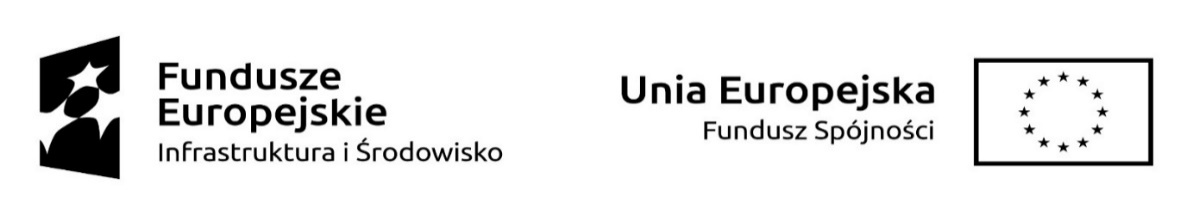 Załącznik nr 3 do umowyWZÓR OZNAKOWANIA POJAZDÓW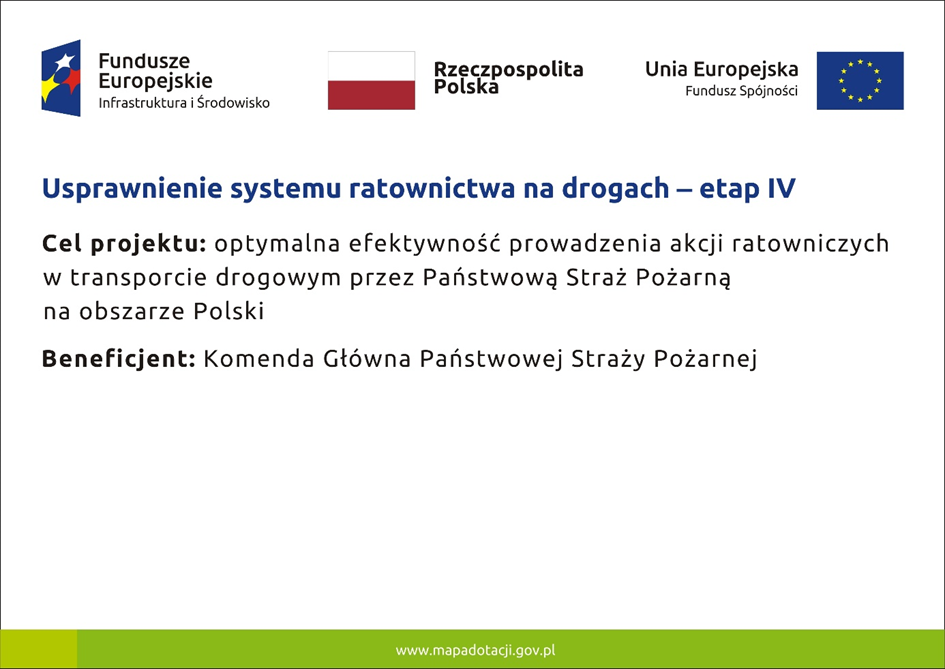 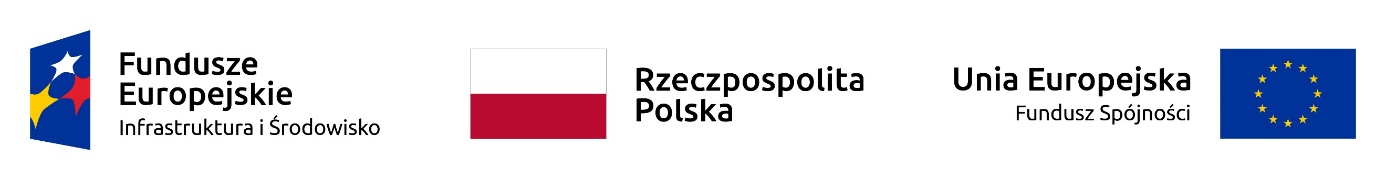 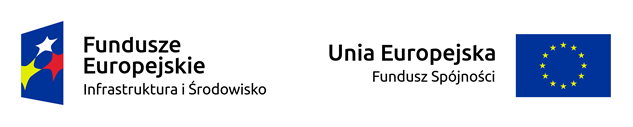 Załącznik nr 3 do swzFORMULARZ OFERTOWYJa (my), niżej podpisany (ni) ...........................................................................................działając w imieniu i na rzecz :......................................................................................................................................................(pełna nazwa wykonawcy)......................................................................................................................................................(adres siedziby wykonawcy)REGON............................................................................ Nr NIP  ..........................................................................nr telefonu ........................................................................ e-mail  ...........................................................................w odpowiedzi na ogłoszenie o postępowaniu o udzielenie zamówienia publicznego pn.: „Mikrobus do przewozu 9 osób, sprzętu oraz materiałów – 7 szt.” oferuję wykonanie zamówienia zgodnie z opisem przedmiotu zamówienia i na warunkach określonych w swz za cenę: Część 1 zamówienia (dostawa 4 samochodów):1) Cena jednostkowa (za 1 samochód) netto wynosi ..................................… PLN( słownie....................................................................................................................... zł)2) Cena jednostkowa (za 1 samochód) brutto wynosi ..................................… PLNw tym  podatek VAT w wysokości ........ %, co stanowi kwotę  .................................... zł( słownie  ................................................................................................................ zł)3) Cena netto przedmiotu zamówienia (za dostawę 4 samochodów - odpowiadająca 1 części zamówienia)  wynosi   ....................................................... zł( słownie....................................................................................................................... zł)4) Cena brutto przedmiotu zamówienia (wartość całkowita) wynosi   ........................ zł( słownie....................................................................................................................... zł) w tym  podatek VAT w wysokości ........ %, co stanowi kwotę  .................................... zł( słownie  ................................................................................................................ zł)i została obliczona wg algorytmu: cena netto  +  ….. % VAT = cena bruttoCzęść 2 zamówienia (dostawa 3 samochodów):1) Cena jednostkowa (za 1 samochód) netto wynosi ..................................… PLN( słownie....................................................................................................................... zł)2) Cena jednostkowa (za 1 samochód) brutto wynosi ..................................… PLNw tym  podatek VAT w wysokości ........ %, co stanowi kwotę  .................................... zł( słownie  ................................................................................................................ zł)3) Cena netto przedmiotu zamówienia (za dostawę 3 samochodów- odpowiadająca 2 części zamówienia)  wynosi   ....................................................... zł( słownie....................................................................................................................... zł)4) Cena brutto przedmiotu zamówienia (wartość całkowita) wynosi   ........................ zł( słownie....................................................................................................................... zł) w tym  podatek VAT w wysokości ........ %, co stanowi kwotę  .................................... zł( słownie  .................................... .................... ........................................................ zł)i została obliczona wg algorytmu: cena netto  +  ….. % VAT = cena bruttoAkceptujemy termin realizacji zamówienia określony w swz – 4 miesięcy od daty zawarcia umowy.                                        Oświadczam, że w razie wybrania naszej oferty zobowiązujemy się do podpisania umowy na warunkach zawartych we wzorze umowy dołączonym do swz oraz w miejscu i terminie określonym przez zamawiającego.Uważam się związany niniejszą ofertą do 20.07.2022 r.Potwierdzam wniesienie wadium w wysokości ……………………………. w formie ……………………… Wniesione wadium (dotyczy wykonawców wnoszących wadium w pieniądzu) zwrócić na:rachunek bankowy, z którego dokonano przelewu wpłaty wadium,wskazany poniżej rachunek bankowy (podać nazwę banku oraz nr konta):……………………………………………………………………………..Oferuję termin gwarancji wynoszący:Dla części 1 zamówienia:  ……………….lat na całość dostawyDla części 2 zamówienia:  ……………….lat na całość dostawyOświadczam, że złożona oferta:nie prowadzi do powstania u zamawiającego obowiązku podatkowego zgodnie 
z przepisami o podatku od towarów i usług,prowadzi do powstania u zamawiającego obowiązku podatkowego zgodnie 
z przepisami o podatku od towarów i usług, jednocześnie wskazując:Oświadczam na podstawie art. 18 ust. 3 ustawy Pzp, że:żadna z informacji zawarta w ofercie nie stanowi tajemnicy przedsiębiorstwa 
w rozumieniu przepisów o zwalczaniu nieuczciwej konkurencji,wskazane poniżej informacje zawarte w ofercie stanowią tajemnicę przedsiębiorstwa w rozumieniu przepisów o zwalczaniu nieuczciwej konkurencji  i w związku z niniejszym nie mogą być udostępnianie, w szczególności innym uczestnikom postępowania:Uzasadnienie zastrzeżenia dokumentów: ………………………………………………………. …………………………………………………………………………………………………  Uwaga! W przypadku braku wykazania, że informacje zastrzeżone stanowią tajemnice przedsiębiorstwa lub niewystarczającego uzasadnienia, informacje te zostaną uznane 
za jawne.Oświadczam, że:zamierzam wykonać zamówienie siłami własnymi, bez udziału podwykonawców,zamierzam powierzyć wykonanie następujących części zamówienia podwykonawcom:Oświadczam, że w celu potwierdzenia spełniania warunków udziału w postępowaniu, będziemy polegać na zdolnościach  technicznych lub zawodowych lub sytuacji finansowej lub ekonomicznej innych, niżej wymienionych podmiotów (podmioty trzecie):(należy wypełnić, jeżeli wykonawca przewiduje udział podmiotów trzecich)Oświadczam, że zapoznaliśmy się z dokumentami postępowania, w tym: opisem przedmiotu zamówienia, Specyfikacją Warunków Zamówienia wraz ze wzorem (projektem) umowy i przyjmujemy je bez zastrzeżeń.Oświadczam, że wypełniłem obowiązki informacyjne przewidziane w art. 13 lub art. 14 RODO[1] wobec osób fizycznych, od których dane osobowe bezpośrednio lub pośrednio pozyskałem w celu ubiegania się o udzielenie zamówienia publicznego w niniejszym postępowaniu.[1] Rozporządzenie Parlamentu Europejskiego i Rady (UE) 2016/679 z dnia 27 kwietnia 2016 r. w sprawie ochrony osób fizycznych w związku z przetwarzaniem danych osobowych i w sprawie swobodnego przepływu takich danych oraz uchylenia dyrektywy 95/46/WE (ogólne rozporządzenie o ochronie danych) (Dz. Urz. UE L 119 z 04.05.2016, str. 1).Czy wykonawca jest:**□ mikroprzedsiębiorstwem* □ małym przedsiębiorstwem*□ średnim przedsiębiorstwem*□ jednoosobową działalnością gospodarczą□ osobą fizyczną nieprowadząca działalności gospodarczej□ inny rodzaj**w rozumieniu Ustawy z dnia 6 marca 2018 r. Prawo Przedsiębiorców Na ofertę składają się następujące dokumenty/oświadczenia:.........................................................................................................……………………..Podpisano dnia /elektroniczny znacznik czasu/.....................................................................(podpis(y) osób uprawnionych do reprezentacji wykonawcy, w przypadku oferty wspólnej- podpis pełnomocnika wykonawców)UWAGA: wykonawca wypełnia lub zaznacza wybrane pola.Załącznik nr 4 do swzOświadczenie o przynależności lub braku przynależności do tej samej grupy kapitałowejPrzystępując do udziału w postępowaniu o udzielenie zamówienia publicznego pod nazwą „Mikrobus do przewozu 9 osób, sprzętu oraz materiałów – 7 szt.” oświadczam/y, że wobec reprezentowanego przeze mnie podmiotu nie zachodzą przesłanki wykluczenia z art. 108 ust. 1 pkt. 5 ustawy.Nie przynależę do tej samej grupy kapitałowej, w rozumieniu ustawy z dnia 16 lutego 2007 r. o ochronie konkurencji i konsumentów (tekst jedn. Dz. U. z 2021 r. poz. 275 z późn. zm.), z innymi wykonawcami, którzy złożyli odrębne oferty, oferty częściowe lub wnioski o dopuszczenie do udziału w przedmiotowym postępowaniu,Przynależę do tej samej grupy kapitałowej, w rozumieniu ustawy z dnia 16 lutego 2007 r. o ochronie konkurencji i konsumentów (tekst jedn. Dz. U. z 2021 r. poz. 275 z późn. zm.), z wykonawcami którzy złożyli odrębne oferty, oferty częściowe lub wnioski o dopuszczenie do udziału w przedmiotowym postępowaniu i wraz z oświadczeniem składam dokumenty lub informacje potwierdzające przygotowanie oferty, oferty częściowej lub wniosku o dopuszczenie do udziału w postępowaniu niezależnie od innego wykonawcy należącego do tej samej grupy kapitałowej.Podpisano dnia /elektroniczny znacznik czasu/Osobami uprawnionymi do podpisania niniejszego oświadczenia są osoby wskazane w dokumencie upoważniającym do występowania w obrocie prawnym lub posiadające pełnomocnictwo. Niniejsze oświadczenie składa każdy z wykonawców wspólnie ubiegających się o udzielenie zamówienia.Dokument należy złożyć w postaci elektronicznej i opatrzyć go kwalifikowanym podpisem elektronicznym.Załącznik nr 5 do SWZ                      		      Znak sprawy: WT 2370.21.2022Zamawiający:Zachodniopomorski Komendant Wojewódzki Państwowej Straży Pożarnejul. Firlika 9/14, 71-637 SzczecinWykonawca:………………………………………………………………………………(pełna nazwa/firma, adres, w zależności od podmiotu: NIP/PESEL, KRS/CEiDG)reprezentowany przez:………………………………………………………………………………(imię, nazwisko, stanowisko/podstawa do reprezentacji)Oświadczenia wykonawcy/wykonawcy wspólnie ubiegającego się o udzielenie zamówienia DOTYCZĄCE PRZESŁANEK WYKLUCZENIA Z ART. 5K ROZPORZĄDZENIA 833/2014 ORAZ ART. 7 UST. 1 USTAWY o szczególnych rozwiązaniach w zakresie przeciwdziałania wspieraniu agresji na Ukrainę oraz służących ochronie bezpieczeństwa narodowegoskładane na podstawie art. 125 ust. 1 ustawy PzpNa potrzeby postępowania o udzielenie zamówienia publicznego 
pn. „Mikrobus do przewozu 9 osób, sprzętu oraz materiałów – 7 szt.” prowadzonego przez Zachodniopomorskiego Komendanta Wojewódzkiego Państwowej Straży Pożarnej, oświadczam, co następuje:OŚWIADCZENIA DOTYCZĄCE WYKONAWCY:Oświadczam, że nie podlegam wykluczeniu z postępowania na podstawie 
art. 5k rozporządzenia Rady (UE) nr 833/2014 z dnia 31 lipca 2014 r. dotyczącego środków ograniczających w związku z działaniami Rosji destabilizującymi sytuację na Ukrainie (Dz. Urz. UE nr L 229 z 31.7.2014, str. 1), dalej: rozporządzenie 833/2014, w brzmieniu nadanym rozporządzeniem Rady (UE) 2022/576 w sprawie zmiany rozporządzenia (UE) nr 833/2014 dotyczącego środków ograniczających w związku z działaniami Rosji destabilizującymi sytuację na Ukrainie (Dz. Urz. UE nr L 111 z 8.4.2022, str. 1), dalej: rozporządzenie 2022/576.Oświadczam, że nie zachodzą w stosunku do mnie przesłanki wykluczenia z postępowania na podstawie art. 7 ust. 1 ustawy z dnia 13 kwietnia 2022 r. o szczególnych rozwiązaniach w zakresie przeciwdziałania wspieraniu agresji na Ukrainę oraz służących ochronie bezpieczeństwa narodowego (Dz. U. poz. 835).INFORMACJA DOTYCZĄCA POLEGANIA NA ZDOLNOŚCIACH LUB SYTUACJI PODMIOTU UDOSTĘPNIAJĄCEGO ZASOBY W ZAKRESIE ODPOWIADAJĄCYM PONAD 10% WARTOŚCI ZAMÓWIENIA:[UWAGA: wypełnić tylko w przypadku podmiotu udostępniającego zasoby, na którego zdolnościach lub sytuacji wykonawca polega w zakresie odpowiadającym ponad 10% wartości zamówienia. W przypadku więcej niż jednego podmiotu udostępniającego zasoby, na którego zdolnościach lub sytuacji wykonawca polega w zakresie odpowiadającym ponad 10% wartości zamówienia, należy zastosować tyle razy, ile jest to konieczne.]Oświadczam, że w celu wykazania spełniania warunków udziału w postępowaniu, określonych przez zamawiającego w ………………………………………………………...………………….. (wskazać dokument i właściwą jednostkę redakcyjną dokumentu, w której określono warunki udziału w postępowaniu), polegam na zdolnościach lub sytuacji następującego podmiotu udostępniającego zasoby: ………………………………………………………………………...…………………………………….… (podać pełną nazwę/firmę, adres, a także w zależności od podmiotu: NIP/PESEL, KRS/CEiDG),
w następującym zakresie: …………………………………………………………………………… (określić odpowiedni zakres udostępnianych zasobów dla wskazanego podmiotu),
co odpowiada ponad 10% wartości przedmiotowego zamówienia. OŚWIADCZENIE DOTYCZĄCE PODWYKONAWCY, NA KTÓREGO PRZYPADA PONAD 10% WARTOŚCI ZAMÓWIENIA:[UWAGA: wypełnić tylko w przypadku podwykonawcy (niebędącego podmiotem udostępniającym zasoby), na którego przypada ponad 10% wartości zamówienia. W przypadku więcej niż jednego podwykonawcy, na którego zdolnościach lub sytuacji wykonawca nie polega, a na którego przypada ponad 10% wartości zamówienia, należy zastosować tyle razy, ile jest to konieczne.]Oświadczam, że w stosunku do następującego podmiotu, będącego podwykonawcą, na którego przypada ponad 10% wartości zamówienia: ……………………………………………………………………………………………….………..….…… (podać pełną nazwę/firmę, adres, a także w zależności od podmiotu: NIP/PESEL, KRS/CEiDG),
nie zachodzą podstawy wykluczenia z postępowania o udzielenie zamówienia przewidziane w  art.  5k rozporządzenia 833/2014 w brzmieniu nadanym rozporządzeniem 2022/576.OŚWIADCZENIE DOTYCZĄCE DOSTAWCY, NA KTÓREGO PRZYPADA PONAD 10% WARTOŚCI ZAMÓWIENIA:[UWAGA: wypełnić tylko w przypadku dostawcy, na którego przypada ponad 10% wartości zamówienia. W przypadku więcej niż jednego dostawcy, na którego przypada ponad 10% wartości zamówienia, należy zastosować tyle razy, ile jest to konieczne.]Oświadczam, że w stosunku do następującego podmiotu, będącego dostawcą, na którego przypada ponad 10% wartości zamówienia: ……………………………………………………………………………………………….………..….…… (podać pełną nazwę/firmę, adres, a także w zależności od podmiotu: NIP/PESEL, KRS/CEiDG),
nie zachodzą podstawy wykluczenia z postępowania o udzielenie zamówienia przewidziane w  art.  5k rozporządzenia 833/2014 w brzmieniu nadanym rozporządzeniem 2022/576.OŚWIADCZENIE DOTYCZĄCE PODANYCH INFORMACJI:Oświadczam, że wszystkie informacje podane w powyższych oświadczeniach są aktualne 
i zgodne z prawdą oraz zostały przedstawione z pełną świadomością konsekwencji wprowadzenia zamawiającego w błąd przy przedstawianiu informacji.INFORMACJA DOTYCZĄCA DOSTĘPU DO PODMIOTOWYCH ŚRODKÓW DOWODOWYCH:Wskazuję następujące podmiotowe środki dowodowe, które można uzyskać za pomocą bezpłatnych i ogólnodostępnych baz danych, oraz dane umożliwiające dostęp do tych środków:
1) ......................................................................................................................................................(wskazać podmiotowy środek dowodowy, adres internetowy, wydający urząd lub organ, dokładne dane referencyjne dokumentacji)2) ......................................................................................................................................................(wskazać podmiotowy środek dowodowy, adres internetowy, wydający urząd lub organ, dokładne dane referencyjne dokumentacji)							…………………………………….						                	Data; kwalifikowany podpis elektroniczny Załącznik nr 6 do swz                    		                        Znak sprawy: WT 2370.21.2022Zamawiający:Zachodniopomorski Komendant Wojewódzki Państwowej Straży Pożarnejul. Firlika 9/14, 71-637 SzczecinPodmiot udostępniający zasoby:………………………………………………………………………………(pełna nazwa/firma, adres, w zależności od podmiotu: NIP/PESEL, KRS/CEiDG)reprezentowany przez:………………………………………………………………………………(imię, nazwisko, stanowisko/podstawa do reprezentacji)Oświadczenia podmiotu udostępniającego zasoby DOTYCZĄCE PRZESŁANEK WYKLUCZENIA Z ART. 5K ROZPORZĄDZENIA 833/2014 ORAZ ART. 7 UST. 1 USTAWY o szczególnych rozwiązaniach w zakresie przeciwdziałania wspieraniu agresji na Ukrainę oraz służących ochronie bezpieczeństwa narodowegoskładane na podstawie art. 125 ust. 5 ustawy PzpNa potrzeby postępowania o udzielenie zamówienia publicznego 
pn. „Mikrobus do przewozu 9 osób, sprzętu oraz materiałów – 7 szt.” prowadzonego przez Zachodniopomorskiego Komendanta Wojewódzkiego Państwowej Straży Pożarnej, oświadczam, co następuje:OŚWIADCZENIA DOTYCZĄCE PODMIOTU UDOSTEPNIAJĄCEGO ZASOBY:Oświadczam, że nie zachodzą w stosunku do mnie przesłanki wykluczenia z postępowania na podstawie art. 5k rozporządzenia Rady (UE) nr 833/2014 z dnia 31 lipca 2014 r. dotyczącego środków ograniczających w związku z działaniami Rosji destabilizującymi sytuację na Ukrainie (Dz. Urz. UE nr L 229 z 31.7.2014, str. 1), dalej: rozporządzenie 833/2014, w brzmieniu nadanym rozporządzeniem Rady (UE) 2022/576 w sprawie zmiany rozporządzenia (UE) nr 833/2014 dotyczącego środków ograniczających w związku z działaniami Rosji destabilizującymi sytuację na Ukrainie (Dz. Urz. UE nr L 111 z 8.4.2022, str. 1), dalej: rozporządzenie 2022/576.Oświadczam, że nie zachodzą w stosunku do mnie przesłanki wykluczenia z postępowania na podstawie art. 7 ust. 1 ustawy z dnia 13 kwietnia 2022 r. o szczególnych rozwiązaniach w zakresie przeciwdziałania wspieraniu agresji na Ukrainę oraz służących ochronie bezpieczeństwa narodowego (Dz. U. poz. 835).OŚWIADCZENIE DOTYCZĄCE PODANYCH INFORMACJI:Oświadczam, że wszystkie informacje podane w powyższych oświadczeniach są aktualne 
i zgodne z prawdą oraz zostały przedstawione z pełną świadomością konsekwencji wprowadzenia zamawiającego w błąd przy przedstawianiu informacji.INFORMACJA DOTYCZĄCA DOSTĘPU DO PODMIOTOWYCH ŚRODKÓW DOWODOWYCH:Wskazuję następujące podmiotowe środki dowodowe, które można uzyskać za pomocą bezpłatnych i ogólnodostępnych baz danych, oraz dane umożliwiające dostęp do tych środków:1) ......................................................................................................................................................(wskazać podmiotowy środek dowodowy, adres internetowy, wydający urząd lub organ, dokładne dane referencyjne dokumentacji)2) ......................................................................................................................................................(wskazać podmiotowy środek dowodowy, adres internetowy, wydający urząd lub organ, dokładne dane referencyjne dokumentacji)				…………………….				Data; kwalifikowany podpis elektroniczny Lp.Wymagane parametry techniczno-użytkoweWypełnia wykonawcapodając proponowane rozwiązania i/lub parametry techniczne i/lub potwierdzając spełnienie wymagań1.WYMAGANIA OGÓLNE 1.1 Samochód fabrycznie nowy, rok produkcji min. 2022  (wraz ze wszystkimi urządzeniami dodatkowymi, w tym oponami)1.2Pojazd musi spełniać wymagania polskich przepisów o ruchu drogowym, z uwzględnieniem wymagań dotyczących pojazdów uprzywilejowanych, zgodnie z ustawą z dnia 20 czerwca 1997 r. „Prawo o ruchu drogowym” (Dz. U. z 2012 r., poz.1137, z późn. zm.), wraz z przepisami wykonawczymi do ustawy.1.3Podwozie pojazdu bazowego musi posiadać świadectwo homologacji.Należy podać markę, typ i model oferowanego pojazdu bazowego1.4Na każdym pojeździe należy zamieścić tabliczkę pamiątkową formatu A3. Dokładne jej umiejscowienie zostanie wskazane przez zamawiającego po podpisaniu umowy. Tabliczkę należy wykonać na folii samoprzylepnej, odpornej na niekorzystne działanie warunków atmosferycznych. Wzór tabliczki stanowi załącznik nr 3 do umowy. Dodatkowo, Wykonawca przekaże każdemu z Użytkowników po 5 szt. tabliczek umożliwiających samodzielne ich naklejanie.1.5Pojazd musi być oznakowany numerami operacyjnymi Państwowej Straży Pożarnej zgodnie z zarządzeniem nr 1 Komendanta Głównego Państwowej Straży Pożarnej z dnia 24 stycznia 2020 r. w sprawie gospodarki transportowej w jednostkach organizacyjnych Państwowej Straży Pożarnej (Dz. Urz. KG PSP 2020 r., poz. 3, ze zmianami). Dane dotyczące oznaczenia zostaną przekazane w trakcie realizacji zamówienia.1.6Wymiary pojazdu:rozstaw osi min. 3250 mm,długość pojazdu min. 5300 mm.szerokość min. 1900 mm- drzwi boczne min. z prawej w części pasażerskiejdrzwi tylne (otwór drzwiowy): klapa podnoszona do góry na siłownikach (ręcznie lub automatycznie) lub drzwi dwuskrzydłoweNależy podać rozstaw osi i długość pojazdu.1.7Pojazd o dopuszczalnej masie całkowitej nie przekraczającej 3500 kg.Należy podać dopuszczalną masę całkowitą pojazdu.2.PODWOZIE2.1Silnik o zapłonie samoczynnym, o mocy znamionowej min. 110 kW, spełniający wymagania aktualnie obowiązujących przepisów prawa w zakresie czystości spalin. Należy podać moc znamionową silnika2.2Skrzynia biegów manualna lub automatyczna, co najmniej 6 biegowa.Należy podać rozaj zaoferowanej skrzyni biegów2.3Dwuobwodowy układ hamulcowy, hydrauliczny ze wspomaganiem.2.4Oś przednia – hamulce tarczowe.2.5Oś tylna – hamulce tarczowe lub bębnowe.2.6Układ kierowniczy ze wspomaganiem. Kierownica umieszczona po lewej stronie pojazdu2.7Możliwość regulacji wysokości i kąta pochylenia koła kierownicy (lub regulowany jest poziom wysokości kierownicy oraz stopień jej wysunięcia względem kierowcy).2.8Zbiornik paliwa o pojemności min. 69 litrów. W pobliżu wlewu paliwa musi być umieszczona informacja o rodzaju paliwa. 3.BEZPIECZEŃSTWO3.1Samochód wyposażony w poduszkę powietrzną co najmniej dla kierowcy i pasażera (przód). 3.2Samochód wyposażony minimum w: układ ABS, system kontroli trakcji (np. ESP lub podobny).3.3Samochód wyposażony co najmniej w światła przeciwmgłowe przednie i do jazdy dziennej.3.4Samochód wyposażony w funkcję ostrzegania o hamowaniu awaryjnym.Określić rodzaj stosowanego systemu4.NADWOZIE4.1Kategoria pojazdu: osobowa. Rodzaj nadwozia zamknięte, przeszklone, przystosowane do przewozu 9 osób łącznie z kierowcą. Przednie drzwi uchylne (2 szt.), drzwi boczne przesuwne do przestrzeni pasażerskiej, minimum po prawej stronie. Za ostatnim rzędem siedzeń przestrzeń bagażowa. Z tyłu drzwi z oknem/mi ogrzewanym/i i wycieraczką.4.2Samochód musi mieć możliwość demontażu co najmniej dwóch rzędów siedzeń dla zapewnienia zwiększonej przestrzeni ładunkowej. Demontaż bez użycia narzędzi.4.3Układ foteli 3+3+3. (I rząd: 1+2, II rząd: 1+2 lub 1+1+1, III rząd: 3 lub 1+2 lub 1+1+1)4.4Kolor nadwozia: RAL 3000, biały lub srebrny, czarny lub szary4.5Zderzaki, klamki i obudowy lusterek w kolorze nadwozia lub czarnym. W celu wzmocnienia odporności na wycieranie dopuszcza się wykonanie części środkowej (centralnej) zderzaka w  kolorze nadwozia niż kolor nadwozia (np. w kolorze czarnym).4.6Samochód wyposażony w przyciemniane szyby o stopniu zaciemnienia min. 65%: tylnych okien, tylnych i bocznych drzwi w przestrzeni bagażowej. Przy oklejaniu szyb folią, należy uzgodnić z zamawiającym stopień przyciemnienia.Przy odbiorze wymagane zaświadczenie/oświadczenie lub inny dokument potwierdzający stopień zaciemnienia.4.7Przestrzeń pasażerska samochodu cała przeszklona.4.8Fotele wyposażone w trzypunktowe pasy bezpieczeństwa:siedzenia pokryte materiałem odpornym na rozdarcie i ścieranie,tapicerka siedzeń w kolorze ciemnym lub szarym,wszystkie fotele wyposażone w zagłówki z regulacją wysokości,fotel dla kierowcy z możliwością regulacji wysokości, pochylenia i podparcia odcinka lędźwiowego.Samochód wyposażony w min. jeden podłokietnik kierowcy.4.9Samochód wyposażony w klimatyzację wielostrefową z minimalnym podziałem na przedział pasażerski i przedział pracy kierowcy, o wydajności umożliwiającej utrzymanie zadanej jednolitej temperatury w całej przestrzeni pasażerskiej.4.10Samochód wyposażony w podgrzewane i elektrycznie regulowane lusterka zewnętrzne.4.11Samochód wyposażony w elektrycznie otwierane szyby boczne co najmniej z przodu.4.12Samochód wyposażony w radioodtwarzacz z systemem Bluetooth, sterowany w kierownicy (antena + min 6 głośników)4.13Samochód wyposażony w hak holowniczy kulowy o uciągu min. 1000 kg oraz gniazdo elektryczne umożliwiające podłączenie oświetlenia ciągnionej przyczepy (we wszystkich układach 13/7 pinów; dopuszczalne zastosowanie adapterów, które należy dostarczyć w trakcie odbioru).4.14Samochód wyposażony co najmniej w:komputer pokładowy,centralny zamek,immobiliser,czujniki parkowania (min. tył pojazdu),tempomat.4.15Samochód wyposażony w przestrzeń bagażową nie mniejszą niż 1,2 m3. Przestrzeń bagażowa z oświetleniem.4.16Samochód wyposażony w uchwyty do mocowania bagażu w przestrzeni bagażowej oraz wieszak do wieszania ubrań specjalnych ratowników o nośności min. 25 kg, zamontowany w górnej części przestrzeni bagażowej. Na uchwycie należy zamontować min. 6 przesuwanych blokad do wieszaków. 4.17Dodatkowo komplet opon zimowych z felgami (felgi ze stopów lekkich lub stalowe z kołpakami). Indeks nośności i prędkości dostosowane do maksymalnych parametrów samochodu. Opony muszą być fabrycznie nowe i homologowane.4.18Wewnętrzne ściany pojazdu i sufit pokryte trwałym łatwozmywalnym materiałem z tworzywa sztucznego lub materiałem tapicerskim.4.19Samochód wyposażony w komplet dywaników gumowych.5WYPOSAŻENIE DODATKOWE POJAZDU5.1Pojazd musi spełniać wymagania polskich przepisów o ruchu drogowym, z uwzględnieniem wymagań dla dotyczących pojazdów uprzywilejowanych zgodnie z rozporządzeniem Ministra Infrastruktury z 31 grudnia 2002 w sprawie warunków technicznych pojazdów oraz zakresu ich niezbędnego wyposażenia (t.j. Dz. U. z 2016 r. poz. 2022 ze zmianami) oraz być wyposażony w:1) Urządzenie akustyczne pojazdu uprzywilejowanego umożliwiającego uruchomienie sygnalizacji akustycznej oraz umożliwiające podawanie komunikatów słownych składające się co najmniej z następujących elementów:a) Wzmacniacza sygnałowego (modulatora) o mocy wyjściowej min. 200W z min. 3 modulowanymi sygnałami dwutonowymi.b) jednego lub dwóch neodymowych głośników kompaktowych o mocy min. 100W każdy zapewniających ekwiwalentny poziom ciśnienia akustycznego min. 120 dB (A) z odległości 3 metrów od pojazdu. Głośniki przystosowane fabrycznie do montażu zewnętrznego, zamontowane w sposób gwarantujący rozchodzenie się sygnału do przodu wzdłuż osi wzdłużnej pojazdu, dopasowane impedancyjnie do wzmacniacza celem uzyskania maksymalnej efektywności i bezpieczeństwa; instalacja głośników zabezpieczona przed uszkodzeniem i czynnikami atmosferycznymi. Montaż w taki sposób, aby przednia część głośnika była wmontowana w atrapę chłodnicy (grill) lub w zderzak przedni.2) Na dachu pojazdu niskoprofilowa belka sygnalizacyjna LED w obudowie wykonanej z poliwęglanu. Belka dopasowana do szerokości dachu o wysokości wraz z mocowaniem max 100 mm. Układ sterowania (podłączenie) belką musi zapewnić możliwość włączenia samej sygnalizacji świetlnej (bez sygnalizacji dźwiękowej) oraz działanie sygnalizacji świetlnej musi być możliwe również przy wyjętym kluczyku ze stacyjki pojazdu. Belka nie może wystawać poza obrys dachu i musi być zamontowana w sposób umożliwiający mycie pojazdu w myjni automatycznej szczotkowej bez konieczności jej demontażu. Belka wypełniona na całej długości modułami LED barwy niebieskiej zapewniającymi świecenie min. do przodu pojazdu oraz w częściach skrajnych zgodnie z wytycznymi R 65 EKG – klasa 2 (lub równoważnymi).3) W przedniej części pojazdu, w atrapie chłodnicy lub zderzaku przednim muszą być zamontowane dwie lampy kierunkowe LED o barwie światła niebieskiej z diodami o wysokiej światłości  (każda lampa o mocy min. 4W). Nie dopuszcza się montażu za atrapą chłodnicy.4) W przednim zderzaku, po jego bokach muszą być zamontowane dwie lampy kierunkowe LED o barwie światła niebieskiej z diodami o wysokiej światłości  (każda lampa o mocy min. 4W). Jedna z każdej strony.5) W tylnej części pojazdu zamontowane dwie lampy sygnalizacyjne 360o – LED ze światłem niebieskim z możliwością wyłączenia w przypadku jazdy w kolumnie. Lampy spełniające wymagania R65 EKG/ONZ) - klasa 2 (lub równoważne).6) Całość oświetlenia pojazdu uprzywilejowanego musi spełniać wymagania R65 EKG/ONZ dla klasy 2 dla światła niebieskiego (lub równoważne).  Dokumenty potwierdzające spełnienie tych wymogów (świadectwo homologacji) muszą być przekazane w trakcie  inspekcji produkcyjnej lub przy odbiorze samochodów.  7) Pas wyróżniający barwy czerwieni sygnałowej wokół pojazdu wykonany z taśmy min. klasy C.8) Napis „STRAƵ” i numer operacyjny umieszczony po obu stronach pojazdu w kolorze białym (odblaskowym).9) Urządzenia uprzywilejowania oraz pozostałe urządzenia fabryczne samochodu nie mogą powodować zakłóceń urządzeń łączności radiowej o których mowa w p. 5.2.Należy podać markę, typ i model proponowanych urządzeń.5.2W kabinie kierowcy zamontowany radiotelefon przewoźny wyposażony w moduł GPS spełniający wymagania załącznika nr 3 „Minimalne wymagania techniczno-funkcjonalne dla radiotelefonów dwusystemowych przewoźnych” Instrukcji w sprawie organizacji łączności (http://edziennik.kgpsp.gov.pl/legalact/2019/7/ - Rozkaz Nr 8 Komendanta Głównego Państwowej Straży Pożarnej z dnia 5 kwietnia 2019 r. w sprawie wprowadzenia nowych zasad organizacji łączności radiowej (Dziennik Urzędowy KG PSP z 2019 r. poz. 7).System antenowy powinien spełniać wymagania techniczno-funkcjonalne dla instalacji antenowych ww. Instrukcji. Wymagane zastosowanie anteny 5/8 przystosowanej do montażu na dachu dostarczonego pojazdu (zabudowa kompozytowa lub metalowa). W przypadku braku w kabinie miejsca do fabrycznego montażu anteny radiowej należy miejsce ustalić z zamawiającym.Radiotelefon powinien być zaprogramowany zgodnie z dostarczoną po podpisaniu umowy obsadą kanałową.Zamawiający wymaga dostarczenia dokumentacji technicznej, eksploatacyjnej i ewidencyjnej zgodnie z:„Tabelą 6 dane ewidencyjne urządzeń radiowych” ,„Tabelą 7 ewidencja instalacji antenowych” w zakresie:typ anteny;producent anteny;trasa przebiegu przewodów sterujących, zasilających i antenowego wraz z opisem zastosowanego przewodu sterujących w formie rysunku lub zdjęć.„Tabelą 8 podstawowa ewidencja pomiarów instalacji antenowych urządzeń przewoźnych”.Radiotelefon musi być kompatybilny z systemem łączności Użytkownika (możliwość dołączenia do systemu).Radiotelefon musi być kompatybilny z systemem łączności Użytkownika (możliwość dołączenia do systemu).Samochód powinien być wyposażony w kompletną, dopasowaną na pasmo 149 MHz instalację antenową (ze względu na niska wysokość wyjazdu wymagana jest antena elastyczna poddająca się przy wjeździe/wyjeździe z garażu). Nie dopuszcza się wykonania instalacji przyłączeniowej radiotelefonu po zewnętrznym poszyciu deski rozdzielczej,Przewody antenowe o impedancji 50 Ω o niskiej tłumienności zakończony wtykiem antenowym.Instalacja elektryczna dostosowana do zasilania urzadzeń łączności radiowej z bezpiecznikiem umieszczonym w pobliżu źródła zasilania.Należy podać proponowany radiotelefon (marka, typ, model).5.3 Nie dopuszcza się montażu urządzeń na desce rozdzielczej pojazdu. Dotyczy to manipulatora/pilota urządzeń pojazdu uprzywilejowanego, radiotelefonu oraz dodatkowych głośników. Przewody radiostacji i pilota nie mogą również zwisać swobodnie z sufitu pojazdu i ograniczać pola widzenia kierowcy.5.4.Pojazd wyposażony w rejestrator jazdy zamontowany w kabinie w taki sposób aby swoim zasięgiem obejmował  drogę przed pojazdem, wyposażony w układ zasilania, antenę GPS, uchwyt transportowy i kartę pamięci min. 64GB. Parametry minimalne: możliwość rejestracji obrazu  z rozdzielczością Full HD 1920x1080p przy prędkości nagrywania 30 klatek/s, kąt widzenia - 140 stopni wyposażona w obiektyw stałoogniskowy o jasności  f/1,8, obsługa wymiennych kart pamięci o pojemności 64GB (transfer 10 MB/s), obsługa minimum funkcji: automatyczne rozpoczęcie nagrywania wraz z uruchomieniem silnika, nagrywanie w pętli, pozycjonowanie GPS, tryb parkingowy, oprogramowanie do odtwarzania na zewnętrznym komputerze. Przewody schowane pod tapicerka pojazdu.Podać typ, model i producenta urządzenia5.5.Pojazd powinien być wyposażony w adaptywny, bezobsługowy układ prostowniczy do ładowania akumulatorów w garażu z zewnętrznego źródła 230 V (w wykonaniu profesjonalnym), przystosowany do pracy z zamontowanymi akumulatorami o max. prądzie ładowania dostosowanym do pojemności akumulatorów (stopień wykonania min. IP 44, oznakowanie CE) oraz złącze (gniazdo z wtyczką) prądu elektrycznego o napięciu ~ 230 V. Instalacja ładowarki wykonana w sposób uniemożliwiający uruchomienie pojazdu z podłączonym przewodem ładowania.Podłączenie pojazdu musi być możliwe przy zamkniętym pojeździe (wraz z szybami). Miejsce montażu gniazda ładowania zostanie ustalone podczas inspekcji produkcyjnej.Podać typ, model i producenta urządzenia6WYMAGANIA DOTYCZĄCE INSTALACJI EEKTRYCZNEJ6.1Instalacja elektryczna o napięciu znamionowym 12V DC z biegunem ujemnym na masie.6.2Akumulator i alternator dostosowany do poprawnej pracy samochodu z zamontowanymi urządzeniami.6.3Wszystkie urządzenia elektryczne i elektroniczne zamontowane dodatkowo w pojeździe muszą spełniać wymagania określone w Regulaminie 10 EKG ONZ (lub równoważnym).6.4Przewody muszą znajdować się w osłonach w kolorze czarnym lub szarym. Przy układaniu przewodów należy zachować wymagania określone przez producenta. L.p.ZAMAWIAJĄCYUŻYTKOWNIK1.Komenda Wojewódzka Państwowej Straży Pożarnej w Lublinie, ul. Strażacka 7, 20-012 Lublinfax (81) 532 97 00e-mail: kwpsp@straz.lublin.plKomenda Powiatowa PSP w Tomaszowie Lubelskim ul. dr Janusza Petera 7 22-600 Tomaszów Lubelski 2.Komenda Wojewódzka Państwowej Straży Pożarnej w Warszawie, ul. Domaniewska 40, 02-672 Warszawafax (22) 55 95 276e-mail: sekretariatkw@mazowsze.straz.plKomenda Powiatowa PSP w Mławie ul. Zygmunta Padlewskiego 15 06 – 500 Mława 3.Komenda Wojewódzka Państwowej Straży Pożarnej w Białymstoku, ul. Warszawska 3, 15-062 Białystokfax (85) 653 72 16e-mail: kwpsp@straz.białystok.plKomenda Powiatowa PSP w Bielsku Podlaskim ul. Józefa Poniatowskiego 11 17-100 Bielsk Podlaski 4.Komenda Wojewódzka Państwowej Straży Pożarnej w Katowicachul. Wita Stwosza 36, 40-042 Katowicefax. (32) 621 51 15e-mail: straz@katowice.kwpsp.gov.plKomenda Wojewódzka PSP w Katowicachul. Wita Stwosza 3640-042 KatowiceL.p.ZAMAWIAJĄCYUŻYTKOWNIK1.Komenda Wojewódzka Państwowej Straży Pożarnej w Kielcachul. Sandomierska 81, 25-324 Kielcefax. (41) 36 53 203e-mail: kw@straz.kielce.plKomenda Powiatowa PSP w Kazimierzy Wielkiej ul. Kolejowa 142 28 – 500 Kazimierza Wielka 2.Komenda Wojewódzka Państwowej Straży Pożarnej w Olsztynieul. Niepodległości 16, 10-045 Olsztynfax. (89) 522 95 05e-mail: sekretariat@kwpsp.olsztyn.plKomenda Powiatowa PSP w Mrągowie ul. Oficerska 2a 11 – 700 Mrągowo 3.Komenda Wojewódzka Państwowej Straży Pożarnej w Szczecnieul. Firlika 9-14, 71-637 Szczecinfax (91) 4 808804e-mail: kancelaria@szczecin.kwpsp.gov.plKomenda Wojewódzka PSP w Szczecnieul. Firlika 9-14 71-637 SzczecinL.p.Nazwa (rodzaj) towaru lub usługiWartość bez kwoty podatku [zł]Stawka podatku [%] L.p.Oznaczenie rodzaju (nazwy) informacjiNumery stronNumery stronL.p.Oznaczenie rodzaju (nazwy) informacjioddoLp.Firma (nazwa) podmiotu trzeciegoUdostępniany potencjał 1.2.